MATHILDA SONF L E E T	M A N A G E R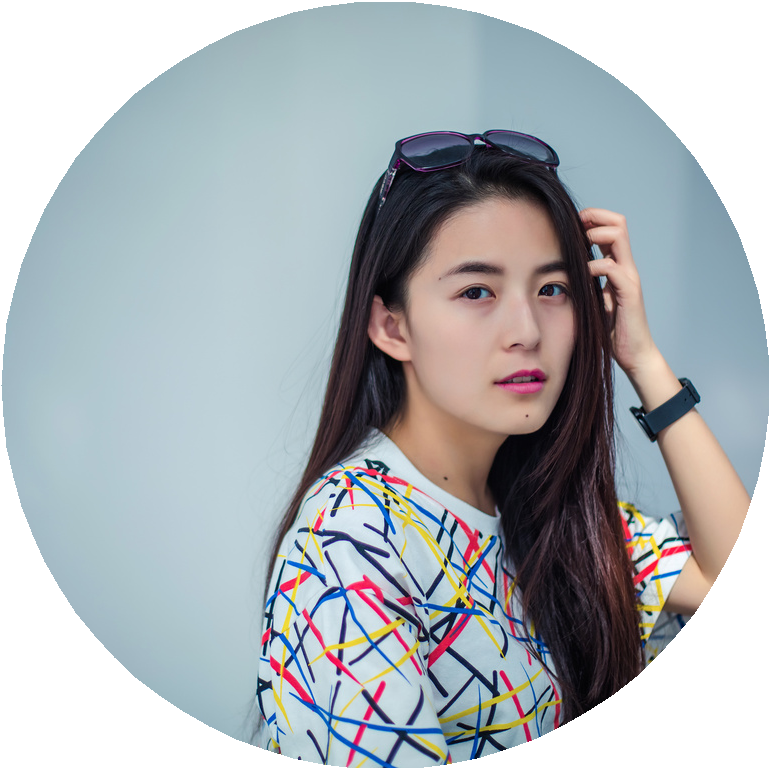 MATHILDA SONF L E E T	M A N A G E RP R O F I L EAs a seasoned Fleet Manager, I bring a wealth of expertise in supervising and optimizing large-scale vehicle operations. My strengths lie in enhancing fleet efficiency, ensuring rigorous adherence to safety protocols, and strategizing effective routing solutions.E X P E R I E N C EFLEET MANAGERAJQ Fleet2018 - PresentOversaw the management and maintenance of the vehicle fleet, ensuring optimal performance and adherence to safety standards.Implemented route planning strategies and optimizations to enhance operational efficiency.LOGISTICS COORDINATORTraersk2016 - 2018WAREHOUSE SUPERVISORCool Sounding Company2015 - 2016E D U C A T I O NSECONDARY SCHOOLX High School2010 - 2014BACHELOR OF ENGINEERINGUniversity of Applied Logistics2014 - 2016MASTER OF TECHNOLOGYMaster or Fleet Management2017 - 2019S K I L L SFleet Maintenance and ManagementSafety Compliance and Regulations Route Planning and Optimization Fleet Performance AnalysisProject Leadership and CoordinationP R O F I L EAs a seasoned Fleet Manager, I bring a wealth of expertise in supervising and optimizing large-scale vehicle operations. My strengths lie in enhancing fleet efficiency, ensuring rigorous adherence to safety protocols, and strategizing effective routing solutions.E X P E R I E N C EFLEET MANAGERAJQ Fleet2018 - PresentOversaw the management and maintenance of the vehicle fleet, ensuring optimal performance and adherence to safety standards.Implemented route planning strategies and optimizations to enhance operational efficiency.LOGISTICS COORDINATORTraersk2016 - 2018WAREHOUSE SUPERVISORCool Sounding Company2015 - 2016123-456-9898hello@reallygreataccountant.com123 Count Street, Money City, USD 12345 www.wtsenergy.com